‌‌‌‌‌‌‌‌‌МИНИСТЕРСТВО ПО ФИЗИЧЕСКОЙ КУЛЬТУРЕ  И СПОРТУ  РЕСПУБЛИКИ САХА (ЯКУТИЯ)‌‌Государственное бюджетное общеобразовательное учреждение«Чурапчинская республиканская спортивная средняя школа интернатолимпийского резерва им. Д.П.Коркина».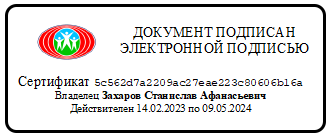 РАБОЧАЯ ПРОГРАММА и КАЛЕНДАРНО-ТЕМАТИЧЕСКОЕ ПЛАНИРОВАНИЕНазвание учебного предмета: Физическая культураКласс: 4Ф. И. О. учителя: Пестрякова Анастасия СеменовнаКоличество часов в неделю: 2 (в год: 68 часов)Программа составлена на основе общеобразовательной программы:Комплексная программа физического воспитания учащихся 1-11 классов / В.И. Лях, А. А. Зданевич. - Москва: Просвещение, 2012.ПОЯСНИТЕЛЬНАЯ ЗАПИСКАПри создании программы учитывались потребности современного российского общества в физически крепком и деятельном подрастающем поколении, способном активно включаться в разнообразные формы здорового образа жизни, использовать ценности физической культуры для саморазвития, самоопределения и самореализации.В программе нашли своё отражение объективно сложившиеся реалии современного 
социокультурного развития общества, условия деятельности образовательных организаций, запросы родителей, учителей и методистов на обновление содержания образовательного процесса, внедрение в его практику современных подходов, новых методик и технологий.Изучение учебного предмета «Физическая культура» имеет важное значение в онтогенезе детей младшего школьного возраста. Оно активно воздействует на развитие их физической, психической и социальной природы, содействует укреплению здоровья, повышению защитных свойств организма, развитию памяти, внимания и мышления, предметно ориентируется на активное вовлечение младших школьников в самостоятельные занятия физической культурой и спортом.Целью образования по физической культуре в начальной школе является формирование у учащихся основ здорового образа жизни, активной творческой самостоятельности в проведении разнообразных форм занятий физическими упражнениями. Достижение данной цели обеспечивается ориентацией учебного предмета на укрепление и сохранение здоровья школьников, приобретение ими знаний и способов самостоятельной деятельности, развитие физических качеств и освоение физических упражнений оздоровительной, спортивной и прикладноориентированной направленности.Развивающая ориентация учебного предмета «Физическая культура» заключается в формировании у младших школьников необходимого и достаточного физического здоровья, уровня развития физических качеств и обучения физическим упражнениям разной функциональной направленности.Существенным достижением такой ориентации является постепенное вовлечение обучающихся в здоровый образ жизни за счёт овладения ими знаниями и умениями по организации самостоятельных занятий подвижными играми, коррекционной, дыхательной и зрительной гимнастикой, проведения физкультминуток и утренней зарядки, закаливающих процедур, наблюдений за физическим развитием и физической подготовленностью.Воспитывающее значение учебного предмета раскрывается в приобщении обучающихся к истории и традициям физической культуры и спорта народов России, формировании интереса к регулярным занятиям физической культурой и спортом, осознании роли занятий физической культурой в укреплении здоровья, организации активного отдыха и досуга. В процессе обучения у обучающихся активно формируются положительные навыки и способы поведения, общения и взаимодействия со сверстниками и учителями, оценивания своих действий и поступков в процессе совместной коллективной деятельности.Методологической основой структуры и содержания программы по физической культуре для начального общего образования является личностно-деятельностный подход, ориентирующий педагогический процесс на развитие целостной личности обучающихся. Достижение целостного развития становится возможным благодаря освоению младшими школьниками двигательной деятельности, представляющей собой основу содержания учебного предмета «Физическая культура».Двигательная деятельность оказывает активное влияние на развитие психической и социальной природы обучающихся. Как и любая деятельность, она включает в себя информационный, операциональный и мотивационно-процессуальный компоненты, которые находят своё отражение в соответствующих дидактических линиях учебного предмета.	В целях усиления мотивационной составляющей учебного предмета и подготовки школьников к выполнению комплекса ГТО в структуру программы в раздел «Физическое совершенствование»вводится образовательный модуль «Прикладно-ориентированная физическая культура». Данный модуль позволит удовлетворить интересы учащихся в занятиях спортом и активном участии в спортивных соревнованиях, развитии национальных форм соревновательной деятельности и систем физического воспитания.	Содержание модуля «Прикладно-ориентированная физическая культура», обеспечивается Примерными программами по видам спорта, которые рекомендуются Министерством просвещения РФ для занятий физической культурой и могут использоваться образовательными организациями исходя из интересов учащихся, физкультурно-спортивных традиций, наличия необходимой материально-технической базы, квалификации педагогического состава. Помимо Примерных программ, рекомендуемых Министерством просвещения РФ, образовательные организации могут разрабатывать своё содержание для модуля «Прикладно-ориентированная физическая культура» и включать в него популярные национальные виды спорта, подвижные игры и развлечения, 
основывающиеся на этнокультурных, исторических и современных традициях региона и школы. 	Планируемые результаты включают в себя личностные, метапредметные и предметные результаты.Личностные результаты представлены в программе за весь период обучения в начальной школе; метапредметные и предметные результаты — за каждый год обучения.Результативность освоения учебного предмета учащимися достигается посредством современных научно-обоснованных инновационных средств, методов и форм обучения, информационно-коммуникативных технологий и передового педагогического опыта.Место учебного предмета «Физическая культура» в учебном плане В 4 классе на изучение предмета отводится 2 часа в неделю, суммарно 68 часов.СОДЕРЖАНИЕ УЧЕБНОГО ПРЕДМЕТА 	Знания о физической культуре. Из истории развития физической культуры в России. Развитие национальных видов спорта в России.Способы самостоятельной деятельности. Физическая подготовка. Влияние занятий физической подготовкой на работу организма. Регулирование физической нагрузки по пульсу на самостоятельных занятиях физической подготовкой. Определение тяжести нагрузки на самостоятельных занятиях физической подготовкой по внешним признакам и самочувствию. Определение возрастных 
особенностей физического развития и физической подготовленности посредством регулярного наблюдения. Оказание первой помощи при травмах во время самостоятельных занятий физической культурой.Физическое совершенствование.Оздоровительная физическая культура. Оценка состояния осанки, упражнения для профилактики её нарушения (на расслабление мышц спины и профилактику сутулости). Упражнения для снижения массы тела за счёт упражнений с высокой активностью работы больших мышечных групп. Закаливающие процедуры: купание в естественных водоёмах; солнечные и воздушные процедуры.Спортивно-оздоровительная физическая культура. Гимнастика с основами акробатики.Предупреждение травматизма при выполнении гимнастических и акробатических упражнений.Акробатические комбинации из хорошо освоенных упражнений. Опорный прыжок через гимнастического козла с разбега способом напрыгивания. Упражнения на низкой гимнастической перекладине: висы и упоры, подъём переворотом. Упражнения в танце «Летка-енка».Лёгкая атлетика. Предупреждение травматизма во время выполнения легкоатлетических 
упражнений. Прыжок в высоту с разбега перешагиванием. Технические действия при беге по легкоатлетической дистанции: низкий старт; стартовое ускорение, финиширование. Метание малого мяча на дальность стоя на месте.Лыжная подготовка. Предупреждение травматизма во время занятий лыжной подготовкой.Упражнения в передвижении на лыжах одновременным одношажным ходом.Плавательная подготовка. Предупреждение травматизма во время занятий плавательной подготовкой. Упражнения в плавании кролем на груди; ознакомительные упражнения в плавании кролем на спине.Подвижные и спортивные игры. Предупреждение травматизма на занятиях подвижными играми. Подвижные игры общефизической подготовки. Волейбол: нижняя боковая подача; приём и передача мяча сверху; выполнение освоенных технических действий в условиях игровой деятельности. Баскетбол: бросок мяча двумя руками от груди с места; выполнение освоенных технических действий в условиях игровой деятельности. Футбол: остановки катящегося мяча внутренней стороной стопы;выполнение освоенных технических действий в условиях игровой деятельности.Прикладно-ориентированная физическая культура. Упражнения физической подготовки на развитие основных физических качеств. Подготовка к выполнению нормативных требований комплекса ГТО.ПЛАНИРУЕМЫЕ ОБРАЗОВАТЕЛЬНЫЕ РЕЗУЛЬТАТЫЛичностные результаты	Личностные результаты освоения учебного предмета «Физическая культура» на уровне начального общего образования достигаются в единстве учебной и воспитательной деятельности организации в соответствии с традиционными российскими социокультурными и духовно-нравственными ценностями, принятыми в обществе правилами и нормами поведения и способствуют процессам самопознания, самовоспитания и саморазвития, формирования внутренней позиции личности. 	Личностные результаты должны отражать готовность обучающихся руководствоваться ценностями и приобретение первоначального опыта деятельности на их основе:—  становление ценностного отношения к истории и развитию физической культуры народов России, осознание её связи с трудовой деятельностью и укреплением здоровья человека;—  формирование нравственно-этических норм поведения и правил межличностного общения во время подвижных игр и спортивных соревнований, выполнения совместных учебных заданий;—  проявление уважительного отношения к соперникам во время соревновательной деятельности, стремление оказывать первую помощь при травмах и ушибах;—  уважительное отношение к содержанию национальных подвижных игр, этнокультурным формам и видам соревновательной деятельности;—  стремление к формированию культуры здоровья, соблюдению правил здорового образа жизни;—  проявление интереса к исследованию индивидуальных особенностей физического развития и физической подготовленности, влияния занятий физической культурой и спортом на их показатели.Метапредметные результатыМетапредметные результаты отражают достижения учащихся в овладении познавательными, коммуникативными и регулятивными универсальными учебными действиями, умения их использовать в практической деятельности. Метапредметные результаты формируются на протяжении каждого года обучения.По окончании первого года обучения учащиеся научатся:познавательные УУД:—  находить общие и отличительные признаки в передвижениях человека и животных;—  устанавливать связь между бытовыми движениями древних людей и физическими упражнениями из современных видов спорта;—  сравнивать способы передвижения ходьбой и бегом, находить между ними общие и отличительные признаки;—  выявлять признаки правильной и неправильной осанки, приводить возможные причины её нарушений;коммуникативные УУД:—  воспроизводить названия разучиваемых физических упражнений и их исходные положения; —  высказывать мнение о положительном влиянии занятий физической культурой, оценивать влияние гигиенических процедур на укрепление здоровья; —  управлять эмоциями во время занятий физической культурой и проведения подвижных игр, соблюдать правила поведения и положительно относиться к замечаниям других учащихся и учителя; —  обсуждать правила проведения подвижных игр, обосновывать объективность определения победителей;регулятивные УУД:—  выполнять комплексы физкультминуток, утренней зарядки, упражнений по профилактике нарушения и коррекции осанки; —  выполнять учебные задания по обучению новым физическим упражнениям и развитию физических качеств;—  проявлять уважительное отношение к участникам совместной игровой и соревновательной деятельности.Предметные результатыК концу обучения в четвёртом классе обучающийся научится:—  объяснять назначение комплекса ГТО и выявлять его связь с подготовкой к труду и защите Родины;
—  осознавать положительное влияние занятий физической подготовкой на укрепление здоровья, развитие сердечно-сосудистой и дыхательной систем;
—  приводить примеры регулирования физической нагрузки по пульсу при развитии физических качеств: силы, быстроты, выносливости и гибкости;
—  приводить примеры оказания первой помощи при травмах во время самостоятельных занятий физической культурой и спортом; характеризовать причины их появления на занятиях 
гимнастикой и лёгкой атлетикой, лыжной и плавательной подготовкой;
—  проявлять готовность оказать первую помощь в случае необходимости;
—  демонстрировать акробатические комбинации из 5—7 хорошо освоенных упражнений (с помощью учителя);
—  демонстрировать опорный прыжок через гимнастического козла с разбега способом 
напрыгивания;
—  демонстрировать движения танца «Летка-енка» в групповом исполнении под музыкальное сопровождение;
—  выполнять прыжок в высоту с разбега перешагиванием;
—  выполнять метание малого (теннисного) мяча на дальность;
—  демонстрировать проплывание учебной дистанции кролем на груди или кролем на спине (по выбору учащегося);
—  выполнять освоенные технические действия спортивных игр баскетбол, волейбол и футбол в условиях игровой деятельности;
—  выполнять упражнения на развитие физических качеств, демонстрировать приросты в их показателях.ТЕМАТИЧЕСКОЕ ПЛАНИРОВАНИЕ ПОУРОЧНОЕ ПЛАНИРОВАНИЕУЧЕБНО-МЕТОДИЧЕСКОЕ ОБЕСПЕЧЕНИЕ ОБРАЗОВАТЕЛЬНОГО ПРОЦЕССА ОБЯЗАТЕЛЬНЫЕ УЧЕБНЫЕ МАТЕРИАЛЫ ДЛЯ УЧЕНИКА 4 КЛАСС 
Физическая культура.Футбол для всех,1-4 класс/Погадаев Г.И.; под редакцией Акинфеева И., Акционерное общество «Издательство «Просвещение»; 
Физическая культура, 1-2 класс/Барышников В.Я., Белоусов А.И.; под редакцией Виленского М.Я.,«Русское слово-учебник»; 
Физическая культура. Гимнастика (в 2 частях), 1-4 класс/Винер И.А., Горбулина Н.М., Цыганкова О.Д.; под редакцией Винер И.А., Акционерное общество «Издательство «Просвещение»; 
Физическая культура, 1-4 класс/Лях В.И., Акционерное общество «Издательство «Просвещение»; Физическая культура, 1 класс/Матвеев А.П., Акционерное общество «Издательство «Просвещение»; Физическая культура, 1-2 класс/Петрова Т.В., Копылов Ю.А., Полянская Н.В. и другие, Общество с ограниченной ответственностью «Издательский центр ВЕНТАНА-ГРАФ»; Акционерное общество«Издательство Просвещение»; 
Физическая культура, 1-2 класс/Погадаев Г.И., ООО «ДРОФА»; АО «Издательство Просвещение»; Физическая культура, 1-2 класс/Шишкина А.В., Алимпиева О.П., Брехов Л.В., Издательство«Академкнига/Учебник»; 
Введите свой вариант:
МЕТОДИЧЕСКИЕ МАТЕРИАЛЫ ДЛЯ УЧИТЕЛЯ 4 КЛАСС Физическаякультура.1-4классы:рабочаяпрограммапоучебникуВ.И.Ляха/авт.-сост.Р.Р. Хайрутдинов. -Волгоград : Учитель, 2021
ЦИФРОВЫЕ ОБРАЗОВАТЕЛЬНЫЕ РЕСУРСЫ И РЕСУРСЫ СЕТИ ИНТЕРНЕТ 
4 КЛАССhttps://resh.edu.ru/subject/9/1/ 
http://school-collection.edu.ru/catalog/teacher/ 
https://www.gto.ru/norms 
https://uchi.ru/?-МАТЕРИАЛЬНО-ТЕХНИЧЕСКОЕ ОБЕСПЕЧЕНИЕ ОБРАЗОВАТЕЛЬНОГО ПРОЦЕССА УЧЕБНОЕ ОБОРУДОВАНИЕ Волейбольная стойка универсальная 
Сетка волейбольная 
Щит тренировочный навесной с кольцом и сеткой 
Свисток игровой 
Секундомер однокнопочный 
Ворота для мини футбола 
Сетка для ворот мини футбола 
Мячи футбольные 
Мячи волейбольные 
Мячи баскетбольные 
Табло перекидное 
Свисток игровой 
Обруч пластмассовый детский 
Палка гимнастическая пластмассовая 
Скамейка гимнастическая жёсткая 2м 
Скамейка гимнастическая жёсткая 4м 
Жилетки игровые с номерами 
Флажки разметочные 
Мячи волейбольные 
Мячи для большого тенниса 
Кегли 
Флажки разметочные с опорой 
Лента разметочная 
Скакалка удлиненная 
Скакалка гимнастическая 
Мат поролоновый (2x1x0,1) 
Мячи для большого тенниса 
Дорожка разметочная для прыжков и метаний 
Аптечка для оказания первой помощи 
Канат для лазания 5м 
Козёл гимнастический 
Мат поролоновый (2x1x0,1) 
Мост гимнастический подкидной 
Стенка гимнастическая 2,8x0ОБОРУДОВАНИЕ ДЛЯ ПРОВЕДЕНИЯ ПРАКТИЧЕСКИХ РАБОТ
Свисток, секундомер, линейка, рулетка измерительнаяРАССМОТРЕНОРуководитель МОСтепанов С.А.Протокол №1 от«28» августа 2023 г.СОГЛАСОВАНОЗам.директора по УРДавыдова Н.К.Протокол №1 от «28» августа 2023 г.УТВЕРЖДЕНОДиректорЗахаров С.А.№01-10/136 уч. от «28» августа 2023 г.№
п/пНаименование разделов и тем программыКоличество часовКоличество часовКоличество часовКоличество часовКоличество часовКоличество часовЭлектронные (цифровые) образовательные ресурсы№
п/пНаименование разделов и тем программывсеговсегоконтрольные работыконтрольные работыпрактические работыпрактические работыЭлектронные (цифровые) образовательные ресурсыРаздел 1. Знания о физической культуреРаздел 1. Знания о физической культуреРаздел 1. Знания о физической культуреРаздел 1. Знания о физической культуреРаздел 1. Знания о физической культуреРаздел 1. Знания о физической культуреРаздел 1. Знания о физической культуреРаздел 1. Знания о физической культуреРаздел 1. Знания о физической культуре1.1.Из истории развития физической культуры в России1111РЭШ 
Учебник « Физическая культура 1-4 класс», Автор В.И. Лях 
Москва, 
« Просвещение» 2019г1.2.Из истории развития национальных видов спорта1111РЭШ 
Учебник « Физическая культура 1-4 класс», Автор В.И. Лях 
Москва, 
« Просвещение» 2019гИтого по разделуИтого по разделу22Раздел 2. Способы самостоятельной деятельностиРаздел 2. Способы самостоятельной деятельностиРаздел 2. Способы самостоятельной деятельностиРаздел 2. Способы самостоятельной деятельностиРаздел 2. Способы самостоятельной деятельностиРаздел 2. Способы самостоятельной деятельностиРаздел 2. Способы самостоятельной деятельностиРаздел 2. Способы самостоятельной деятельностиРаздел 2. Способы самостоятельной деятельности2.1.Самостоятельная физическая подготовка1111РЭШ 
Учебник « Физическая культура 1-4 класс», Автор В.И. Лях 
Москва, 
« Просвещение» 2019г2.2.Влияние занятий физической подготовкой на работу систем организма1111РЭШ 
Учебник « Физическая культура 1-4 класс», Автор В.И. Лях 
Москва, 
« Просвещение» 2019г2.3.Оценка годовой динамики показателей физического развития и физической подготовленности1111РЭШ 
Учебник « Физическая культура 1-4 класс», Автор В.И. Лях 
Москва, 
« Просвещение» 2019г2.4.Оказание первой помощи на занятиях физической культурой1111РЭШ 
Учебник « Физическая культура 1-4 класс», Автор В.И. Лях 
Москва, 
« Просвещение» 2019гИтого по разделуИтого по разделу44ФИЗИЧЕСКОЕ СОВЕРШЕНСТВОВАНИЕФИЗИЧЕСКОЕ СОВЕРШЕНСТВОВАНИЕФИЗИЧЕСКОЕ СОВЕРШЕНСТВОВАНИЕФИЗИЧЕСКОЕ СОВЕРШЕНСТВОВАНИЕФИЗИЧЕСКОЕ СОВЕРШЕНСТВОВАНИЕФИЗИЧЕСКОЕ СОВЕРШЕНСТВОВАНИЕФИЗИЧЕСКОЕ СОВЕРШЕНСТВОВАНИЕФИЗИЧЕСКОЕ СОВЕРШЕНСТВОВАНИЕФИЗИЧЕСКОЕ СОВЕРШЕНСТВОВАНИЕРаздел 3. Оздоровительная физическая культураРаздел 3. Оздоровительная физическая культураРаздел 3. Оздоровительная физическая культураРаздел 3. Оздоровительная физическая культураРаздел 3. Оздоровительная физическая культураРаздел 3. Оздоровительная физическая культураРаздел 3. Оздоровительная физическая культураРаздел 3. Оздоровительная физическая культураРаздел 3. Оздоровительная физическая культура3.1.Упражнения для профилактики нарушения осанки1111РЭШ 
Учебник « Физическая культура 1-4 класс», Автор В.И. Лях 
Москва, 
« Просвещение» 2019г3.2.Закаливание организма1111РЭШ 
Учебник « Физическая культура 1-4 класс», Автор В.И. Лях 
Москва, 
« Просвещение» 2019гИтого по разделуИтого по разделу22Раздел 4. Спортивно-оздоровительная физическая культураРаздел 4. Спортивно-оздоровительная физическая культураРаздел 4. Спортивно-оздоровительная физическая культураРаздел 4. Спортивно-оздоровительная физическая культураРаздел 4. Спортивно-оздоровительная физическая культураРаздел 4. Спортивно-оздоровительная физическая культураРаздел 4. Спортивно-оздоровительная физическая культураРаздел 4. Спортивно-оздоровительная физическая культураРаздел 4. Спортивно-оздоровительная физическая культура4.1.Модуль "Гимнастика с основами акробатики". Предупреждение травм при выполнении гимнастических и акробатических упражнений11111РЭШ 
Учебник « Физическая культура 1-4 класс», Автор В.И. Лях 
Москва, 
« Просвещение» 2019г4.2.Модуль "Гимнастика с основами акробатики". Акробатическая комбинация33333РЭШ 
Учебник « Физическая культура 1-4 класс», Автор В.И. Лях 
Москва, 
« Просвещение» 2019г4.3.Модуль "Гимнастика с основами акробатики". Опорной прыжок33333РЭШ 
Учебник « Физическая культура 1-4 класс», Автор В.И. Лях 
Москва, 
« Просвещение» 2019г4.4.Модуль "Гимнастика с основами акробатики". Упражнения на гимнастической перекладине33333РЭШ 
Учебник « Физическая культура 1-4 класс», Автор В.И. Лях 
Москва, 
« Просвещение» 2019г4.5.Модуль "Гимнастика с основами акробатики". Танцевальные упражнения11111РЭШ 
Учебник « Физическая культура 1-4 класс», Автор В.И. Лях 
Москва, 
« Просвещение» 2019г4.6.Модуль "Лёгкая атлетика". Предупреждение травм на занятиях лёгкой атлетикой11111РЭШ 
Учебник « Физическая культура 1-4 класс», Автор В.И. Лях 
Москва, 
« Просвещение» 2019г4.7.Модуль "Лёгкая атлетика". Упражнения в прыжках в высоту с разбега55555РЭШ 
Учебник « Физическая культура 1-4 класс», Автор В.И. Лях 
Москва, 
« Просвещение» 2019г4.8.Модуль "Лёгкая атлетика". Беговые упражнения55555РЭШ 
Учебник « Физическая культура 1-4 класс», Автор В.И. Лях 
Москва, 
« Просвещение» 2019г4.9.Модуль "Лёгкая атлетика". Метание малого мяча на дальность44444РЭШ 
Учебник « Физическая культура 1-4 класс», Автор В.И. Лях 
Москва, 
« Просвещение» 2019г4.14.Модуль "Подвижные и спортивные игры". Предупреждение травматизма на занятиях подвижными играми11111РЭШ 
Учебник « Физическая культура 1-4 класс», Автор В.И. Лях 
Москва, 
« Просвещение» 2019г4.15.Модуль "Подвижные и спортивные игры". Подвижные игры общефизической подготовки55555РЭШ 
Учебник « Физическая культура 1-4 класс», Автор В.И. Лях 
Москва, 
« Просвещение» 2019г4.16.Модуль "Подвижные и спортивные игры". Технические действия игры волейбол66666РЭШ 
Учебник « Физическая культура 1-4 класс», Автор В.И. Лях 
Москва, 
« Просвещение» 2019г4.17.Модуль "Подвижные и спортивные игры". Технические действия игры баскетбол66666РЭШ 
Учебник « Физическая культура 1-4 класс», Автор В.И. Лях 
Москва, 
« Просвещение» 2019г4.18.Модуль "Подвижные и спортивные игры". Технические действия игры футбол66666РЭШ 
Учебник « Физическая культура 1-4 класс», Автор В.И. Лях 
Москва, 
« Просвещение» 2019гИтого по разделуИтого по разделу505050Раздел 5. Прикладно-ориентированная физическая культураРаздел 5. Прикладно-ориентированная физическая культураРаздел 5. Прикладно-ориентированная физическая культураРаздел 5. Прикладно-ориентированная физическая культураРаздел 5. Прикладно-ориентированная физическая культураРаздел 5. Прикладно-ориентированная физическая культураРаздел 5. Прикладно-ориентированная физическая культураРаздел 5. Прикладно-ориентированная физическая культураРаздел 5. Прикладно-ориентированная физическая культура5.1.Рефлексия: демонстрирация приростов в показателях физических качеств к нормативным требованиям комплекса ГТОРефлексия: демонстрирация приростов в показателях физических качеств к нормативным требованиям комплекса ГТО101010РЭШ 
Учебник « Физическая культура 1-4 класс», Автор В.И. Лях 
Москва, 
« Просвещение» 2019гИтого по разделуИтого по разделуИтого по разделу1010ОБЩЕЕ КОЛИЧЕСТВО ЧАСОВ ПО ПРОГРАММЕОБЩЕЕ КОЛИЧЕСТВО ЧАСОВ ПО ПРОГРАММЕОБЩЕЕ КОЛИЧЕСТВО ЧАСОВ ПО ПРОГРАММЕ686868№
п/пТема урокаКоличество часовКоличество часовКоличество часовДата 
изученияВиды, 
формы 
контроля№
п/пТема урокавсего контрольные работыпрактические работыДата 
изученияВиды, 
формы 
контроля1.Из истории развития 
физической культуры в России101Устный опрос;2.Из истории развития 
национальных видов спорта101Устный опрос;3.Самостоятельная физическая подготовка101Практическая работа;4.Влияние занятий физической подготовкой на работу 
систем организма101Практическая работа;5.Оценка годовой динамики показателей физического развития и физической 
подготовленности101Практическая работа;6.Оказание первой помощи на занятиях физической 
культурой101Практическая работа;7.Упражнения для 
профилактики нарушения осанки101Практическая работа;8.Закаливание организма101Практическая работа;9.Предупреждение травм на занятиях лёгкой атлетикой101Практическая работа;10.Метание малого мяча на 
дальность. подводящие 
упражнения к освоению 
техники метания малого мяча на дальность с места:;1 —
выполнение положения 
натянутого лука;;2 —
имитация финального 
усилия;;3 — сохранение 
равновесия после 
броска;;выполняют метание малого мяча на дальность по фазам движения и в полной координации;101Практическая работа;11.Метание малого мяча на 
дальность. подводящие 
упражнения к освоению 
техники метания малого мяча на дальность с места:;1 —
выполнение положения 
натянутого лука;;2 —
имитация финального 
усилия;;3 — сохранение 
равновесия после 
броска;;выполняют метание малого мяча на дальность по фазам движения и в полной координации;101Практическая работа;12.Метание малого мяча на 
дальность. подводящие 
упражнения к освоению 
техники метания малого мяча на дальность с места:;1 —
выполнение положения 
натянутого лука;;2 —
имитация финального 
усилия;;3 — сохранение 
равновесия после 
броска;;выполняют метание малого мяча на дальность по фазам движения и в полной координации;101Практическая работа;13.Метание малого мяча на 
дальность. подводящие 
упражнения к освоению 
техники метания малого мяча на дальность с места:;1 —
выполнение положения 
натянутого лука;;2 —
имитация финального 
усилия;;3 — сохранение 
равновесия после 
броска;;выполняют метание малого мяча на дальность по фазам движения и в полной координации;101Практическая работа;14.Сдача контрольных 
нормативов ГТО: . Прыжок в длину с места толчком двумя ногами. Челночный бег 
3х10м. Поднимание 
туловища из положения лежа на спине.101Практическая работа;15.Сдача контрольных 
нормативов ГТО: Бег на 1000 м. Метание мяча 150 г. 101Практическая работа;16.Сдача контрольных 
нормативов ГТО: Бег 30 м, Сгибание и разгибание рук в упоре лежа на полу.Наклон вперед  из положения стоя на гимнастической скамейке 101Практическая работа;17.Предупреждение 
травматизма на занятиях подвижными играми101Практическая работа;18.Подвижные игры 
общефизической подготовки.самостоятельно 
организовывают и играют в подвижные игры101Практическая работа;19.Технические действия игры волейбол. Подача мяча101Практическая работа;20.Технические действия игры волейбол. Передача мяча101Практическая работа;21.Технические действия игры волейбол.Прием мяча101Практическая работа;22.Технические действия игры волейбол. Нападающий удар11Практическая работа;23.Технические действия игры баскетбол. Стойка 
баскетболиста. Ведение 
мяча.101Практическая работа;24.Технические действия игры баскетбол. Передачи мяча на месте и в движении.101Практическая работа;25.Технические действия игры баскетбол. Броски мяча в кольцо.101Практическая работа;26.Технические действия игры баскетбол. Учебная игра в баскетбол.101Практическая работа;27.Технические действия игры футбол. Остановка мяча101Практическая работа;28.Технические действия игры футбол. Удары по мячу101Практическая работа;29.Технические действия игры футбол.передачи мяча в 
движении и на месте101Практическая работа;30.Технические действия игры футбол.  Учебная игра.101Практическая работа;31.Технические действия игры футбол.  Учебная игра.101Практическая работа;32.Сдача контрольных 
нормативов ГТО: . Прыжок в длину с места толчком двумя ногами. Челночный бег 
3х10м. Поднимание 
туловища из положения лежа на спине.101Практическая работа;33.Строевые упражнения, спортивная игра Баскетбол 101Практическая работа;34.Веселые старты с мячами, подвижная игра воробьи и вороны.101Практическая работа;35.Сдача контрольных 
нормативов ГТО: Бег 30 м, Сгибание и разгибание рук в упоре лежа на полу.Наклон вперед  из положения стоя на гимнастической скамейке101Практическая работа;36.Подвижная игра волейбол 101Практическая работа;37.Бег , ходьба, ОРУ. Подвижная игра Пионербол101Практическая работа;38. ОРУ с гимнастическими палками, подвижная игра рыбак и рыбка.101Практическая работа;39.Бег 200 м. ОРУ, подвижная игра футбол 101Практическая работа;40.ОРУ, повторение правил игры баскетбол, броски в кольцо, упражнения в парах101Практическая работа;41.Эстафеты с обручами и скакалкой.101Практическая работа;42.Предупреждение травм при выполнении гимнастических и акробатических 
упражнений101Практическая работа;43.Акробатическая комбинация.упражнения акробатической комбинации101Практическая работа;44.Акробатическая комбинация.упражнения акробатической комбинации101Практическая работа;45.Акробатическая комбинация.упражнения акробатической комбинации101Практическая работа;46.Опорной прыжок.подводящие упражнения для освоения опорного прыжка через гимнастического козла с разбега 
напрыгиванием:;1 — прыжок с места вперёд-вверх 
толчком двумя ногами;;2 —напрыгивание на 
гимнастический мостик 
толчком двумя ногами с 
разбега;;3 — прыжок через гимнастического козла с 
разбега напрыгиванием (по фазам движения и в полной координации)101Практическая работа;47.Опорной прыжок.подводящие упражнения для освоения опорного прыжка через гимнастического козла с разбега 
напрыгиванием:;1 — прыжок с места вперёд-вверх 
толчком двумя ногами;;2 —напрыгивание на 
гимнастический мостик 
толчком двумя ногами с 
разбега;;3 — прыжок через гимнастического козла с 
разбега напрыгиванием (по фазам движения и в полной координации)101Практическая работа;48.Опорной прыжок.подводящие упражнения для освоения опорного прыжка через гимнастического козла с разбега 
напрыгиванием:;1 — прыжок с места вперёд-вверх 
толчком двумя ногами;;2 —напрыгивание на 
гимнастический мостик 
толчком двумя ногами с 
разбега;;3 — прыжок через гимнастического козла с 
разбега напрыгиванием (по фазам движения и в полной координации)101Практическая работа;49.Упражнения на 
гимнастической перекладине.упражнения на низкой 
гимнастической 
перекладине:;1 — подъём в упор с прыжка;;2 — подъём в упор переворотом из виса 
стоя на согнутых руках;101Практическая работа;50.Упражнения на 
гимнастической перекладине.упражнения на низкой 
гимнастической 
перекладине:;1 — подъём в упор с прыжка;;2 — подъём в упор переворотом из виса 
стоя на согнутых руках;101Практическая работа;51.Упражнения на 
гимнастической перекладине.упражнения на низкой 
гимнастической 
перекладине:;1 — подъём в упор с прыжка;;2 — подъём в упор переворотом из виса 
стоя на согнутых руках;101Практическая работа;52.Танцевальные упражнения101Практическая работа;53.Сдача контрольных 
нормативов ГТО: Бег 30 м, Сгибание и разгибание рук в упоре лежа на полу.Наклон вперед  из положения стоя на гимнастической скамейке.101Устный опрос;54.Сдача контрольных 
нормативов ГТО: Кросс на 800 м101Устный опрос;55.Упражнения в прыжках в высоту с разбега.подводящие упражнения для освоения техники прыжка в высоту способом 
перешагивания.1 — толчок одной ногой с места и 
доставанием другой ногой подвешенного предмета101Практическая работа;56.Упражнения в прыжках в высоту с разбега.подводящие упражнения для освоения техники прыжка в высоту способом 
перешагивания. 2 — толчок одной ногой с разбега и 
доставанием другой ногой подвешенного предмета101Практическая работа;57.Упражнения в прыжках в высоту с разбега.подводящие упражнения для освоения техники прыжка в высоту способом 
перешагивания. 3 —
перешагивание через планку стоя боком на месте101Практическая работа;58.Упражнения в прыжках в высоту с разбега.подводящие упражнения для освоения техники прыжка в высоту способом 
перешагивания.4 —
перешагивание через планку боком в движении 1 01Практическая работа;59.Упражнения в прыжках в высоту с разбега.подводящие упражнения для освоения техники прыжка в высоту способом 
перешагивания.5 — стоя 
боком к планке отталкивание с места и переход через 
неё;;выполняют прыжок в 
высоту с разбега способом перешагивания в полной 
координации;1 01Практическая работа;60.Беговые упражнения. низкий старт в последовательности команд «На старт!»,
«Внимание!»,
«Марш!»;;выполняют бег по дистанции 30 м с низкого 
старта;;выполняют 
финиширование в беге на 
дистанцию 30 м;;выполняют скоростной бег по 
соревновательной дистанции1 01Практическая работа;61.Беговые упражнения. низкий старт в последовательности команд «На старт!»,
«Внимание!»,
«Марш!»;;выполняют бег по дистанции 30 м с низкого 
старта;;выполняют 
финиширование в беге на 
дистанцию 30 м;;выполняют скоростной бег по 
соревновательной дистанции1 0 1Практическая работа;62.Беговые упражнения. низкий старт в последовательности команд «На старт!»,
«Внимание!»,
«Марш!»;;выполняют бег по дистанции 30 м с низкого 
старта;;выполняют 
финиширование в беге на 
дистанцию 30 м;;выполняют скоростной бег по 
соревновательной дистанции101Практическая работа;63.Беговые упражнения. низкий старт в последовательности команд «На старт!»,
«Внимание!»,
«Марш!»;;выполняют бег по дистанции 30 м с низкого 
старта;;выполняют 
финиширование в беге на 
дистанцию 30 м;;выполняют скоростной бег по 
соревновательной дистанции101Практическая работа;64.Беговые упражнения. низкий старт в последовательности команд «На старт!»,
«Внимание!»,
«Марш!»;;выполняют бег по дистанции 30 м с низкого 
старта;;выполняют 
финиширование в беге на 
дистанцию 30 м;;выполняют скоростной бег по 
соревновательной дистанции101Практическая работа;65.Сдача контрольных 
нормативов ГТО: Бег 30 м, Сгибание и разгибание рук в упоре лежа на полу.Наклон вперед  из положения стоя на гимнастической скамейке 101Практическая работа;66.Сдача контрольных 
нормативов ГТО: . Прыжок в длину с места толчком двумя ногами. Челночный бег 
3х10м. Поднимание 
туловища из положения лежа на спине.101Практическая работа;67.Сдача 
контрольных нормативов 
ГТО: Бег на 1000 м. Метание мяча 150 г. 101Практическая работа;68.Сдача контрольных 
нормативов ГТО: Кросс на 800 м10 1Практическая работа;ОБЩЕЕ КОЛИЧЕСТВО ЧАСОВ ПО ПРОГРАММЕОБЩЕЕ КОЛИЧЕСТВО ЧАСОВ ПО ПРОГРАММЕ680686868